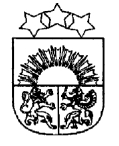 LATVIJAS  REPUBLIKA  KRĀSLAVAS  NOVADSKRĀSLAVAS  NOVADA  PAŠVALDĪBAReģ. Nr. 90001267487Rīgas iela 51, Krāslava, Krāslavas nov., LV-5601. Tālrunis +371 65624383, fakss +37165681772e-pasts: dome@kraslava.lvKrāslavāPAŠVALDĪBAS ĀRKĀRTAS DOMES SĒDES PROTOKOLSSēde sasaukta 2022.gada 13.oktobrīplkst.1500							  	            	      (Nr.16)Rīgas ielā 51, KrāslavāSēdi atklāj plkst.1500Sēdi vada – novada domes priekšsēdētājs G.Upenieks.Sēdi protokolē – pašvaldības lietvede Iveta Ekmane.PiedalāsDeputāti: Raitis Azins, Aivars Bačkurs, Aleksandrs Jevtušoks, Armands Pudniks, Aivars Trūlis, Jānis Tukāns, Gunārs Upenieks, Ēriks Zaikovskis, Dmitrijs Zalbovičs.Sēdē nepiedalās: Jāzeps Dobkevičs (attaisnojošs iemesls), Viktorija Lene (darba nespēja),  Antons Ļaksa (attaisnojošs iemesls), Ivars Plivčs (attaisnojošs iemesls), Aivars Plotka (attaisnojošs iemesls), Janīna Vanaga (darba nespēja).Pašvaldības administrācijas darbinieki:A.Rukmans, Projektu realizācijas speciālists;J.Roga, Pašvaldības informatīvā izdevuma "Krāslavas Vēstis" redaktors;K.Pauniņš, IT lietotāju atbalsta speciālists;V.Aišpurs, Izpilddirektors.Balso par domes sēdes darba kārtību.atklāti balsojot ar 9 balsīm „par”( R.Azins, A.Bačkurs, A.Jevtušoks, A.Pudniks, A.Trūlis, J.Tukāns, G.Upenieks, Ē.Zaikovskis, D.Zalbovičs), „pret” nav, „atturas” nav, Krāslavas novada pašvaldības dome nolemj:Apstiprināt domes sēdes darba kartību.Darba kārtība: Par pašvaldības dalību un līdzfinansējumu Emisijas kvotu izsolīšanas instrumenta līdzfinansētā projektā "Siltumnīcefekta gāzu emisiju samazināšana Krāslavas novada publisko teritoriju apgaismojuma infrastruktūrā"Par adreses piešķiršanu Krāslavas pilsētā1.§Par pašvaldības dalību un līdzfinansējumu Emisijas kvotu izsolīšanas instrumenta līdzfinansētā projektā"Siltumnīcefekta gāzu emisiju samazināšana Krāslavas novada publisko teritoriju apgaismojuma infrastruktūrā"Ziņo: G.Upenieks, A.Rukmans (Projektu realizācijas speciālists).atklāti balsojot ar 9 balsīm „par”( R.Azins, A.Bačkurs, A.Jevtušoks, A.Pudniks, A.Trūlis, J.Tukāns, G.Upenieks, Ē.Zaikovskis, D.Zalbovičs), „pret” nav, „atturas” nav, Krāslavas novada pašvaldības dome nolemj:Apstiprināt un realizēt saskaņā ar Ministru kabineta 2022. gada 14. jūlija noteikumu Nr. 454 “Emisijas kvotu izsolīšanas instrumenta finansēto projektu atklāta konkursa “Siltumnīcefekta gāzu emisiju samazināšana pašvaldību publisko teritoriju apgaismojuma infrastruktūrā” prasībām Emisijas kvotu izsolīšanas instrumenta līdzekļiem līdzfinansēto Krāslavas novada pašvaldības sagatavoto projekta iesniegumu "Siltumnīcefekta gāzu emisiju samazināšana Krāslavas novada publisko teritoriju apgaismojuma infrastruktūrā" ar kopējām projekta attiecināmajām izmaksām 219 551.94 euro (divi simti deviņpadsmit tūkstoši pieci simti piecdesmit viens euro, 94 centi). Emisijas kvotu izsolīšanas instrumenta līdzfinansējuma apjoms ir 151 490.84 euro (simts piecdesmit viens tūkstotis četri simti deviņdesmit euro, 84 centi).Krāslavas novada pašvaldības finansējumu 68 061.10 euro (sešdesmit astoņi tūkstoši sešdesmit viens euro, 10 centi) apmērā nodrošināt no pašvaldības 2023.gada budžeta līdzekļiem.Lēmuma projekta iesniedzējsPašvaldības domes priekšsēdētājs G.UpenieksLēmuma projekta sagatavotājsProjektu realizācijas speciālists A.Rukmans2.§Par adreses piešķiršanu Krāslavas pilsētāZiņo: G.Upenieks.	Sakarā ar jaunbūves reģistrāciju Nekustamā īpašuma valsts kadastra informācijas sistēmā, Krāslavas novada pašvaldības dome konstatē:Jaunbūve (rūpnieciskās ražošanas ēka) atrodas uz zemes vienības ar kadastra apzīmējumu 6001-002-1323, kas pieder Krāslavas novada pašvaldībai. Jaunbūves būvprojekta pasūtītājs ir Krāslavas novada pašvaldība.Ņemot vērā augstākminēto, pamatojoties uz likuma „Par pašvaldībām” 21.pantu, MK 2021.gada 29.jūnija noteikumu Nr.455 “Adresācijas noteikumi” 2.9.punktu, atklāti balsojot ar 9 balsīm „par”( R.Azins, A.Bačkurs, A.Jevtušoks, A.Pudniks, A.Trūlis, J.Tukāns, G.Upenieks, Ē.Zaikovskis, D.Zalbovičs), „pret” nav, „atturas” nav, Krāslavas novada pašvaldības dome nolemj:Piešķirt rūpnieciskās ražošanas ēkas jaunbūvei uz zemes vienības ar kadastra apzīmējumu 6001-002-1323 adresi Indras iela 32 k-4, Krāslava, Krāslavas nov., LV-5601. Pielikumā: jaunbūves izvietojuma shēma.Šo lēmumu var pārsūdzēt Administratīvajā rajona tiesā viena mēneša laikā no tā spēkā stāšanās dienas, pieteikumu iesniedzot Administratīvā procesa likumā noteiktajā kārtībā.VZD aktualizācijaiLēmuma projekta iesniedzējs:Pašvaldības domes priekšsēdētājs G.UpenieksLēmuma projekta sagatavotājs:Zemes lietu speciālists I.SkerškānsSēde tiek slēgta plkst. 15.05.Pašvaldības domes priekšsēdētājs                                     			    	   G.UpenieksPašvaldības lietvede	I.Ekmane13.10.2022